Varsel om oppstart av detaljregulering for Slåttnes nord, BamblePå vegne av Eiendomsavdelingen i Bamble kommune starter Børve Borchsenius Arkitekter AS opp arbeid med detaljregulering for Slåttnes nord i Bamble. Det betyr at alle har mulighet til å komme med synspunkter om det kommende planarbeidet. Mer om oppstartsvarsling finner du i plan- og bygningslovens §12-8. Foreløpig avgrensing av planområdet er vist på kartutsnitt. Sett inn kartutsnitt herBeskrivelse av planarbeidetHensikten med planarbeidet er å legge til rette for utbygging av tidligere Langesund ungdomsskole med en kombinasjon av boliger, tjenesteyting og forretning, i samsvar med arealbruk vedtatt i kommuneplanens arealdel. Det skal vurderes utbedring av trafikale forhold/parkering, med sikte på gode forhold for alle trafikanter. Det tas sikte på stengning av private avkjørsler fra Bambleveien. Forslagsstiller vil ta initiativ til dialog med parter som er direkte berørt.Området er uregulert. Ny reguleringsplan får planID 424. Oppstartsmøte med kommunen ble avholdt 06.06.2023. Planlagte tiltak er vurdert opp mot gjeldende forskrift, og vurderes ikke å utløse krav om konsekvensutredning. Utbyggingens størrelse og omfang, trafikksikkerhet, områdestabilitet, støy og ROS vurderes som sentrale tema i planarbeidet.Har du kommentarer?Disse sendes til: post@borveborchsenius.no eller til Børve Borchsenius Arkitekter AS, Storgata 159, 3915 Porsgrunn. Kopi av uttale sendes til:postmottak@bamble.kommune.no eller til Bamble kommune, postboks 80, 3993 Langesund.Uttalefrist er 31.08.2023Planarbeidet er også varslet på nettside www.bamble.kommune.no/status-planer/, der du bl.a. vil finne referat fra oppstartmøtet med kommunen.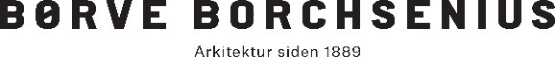 